Итоговая контрольная работа по английскому языку в 6 классеПояснительная запискаКонтрольная работа составлена в соответствии с федеральным государственным образовательным стандартом. Объектами контроля являются элементы языка (лексика, грамматика) и речевая деятельность (аудирование, чтение и письмо). Контрольная работа состоит из четырех разделов:Часть 1 (базовый уровень): Прослушивание аудиозаписи с поиском запрашиваемой информации. Тип задания: определение истинности высказывания. Часть 2 (базовый уровень): Чтение текста с полным пониманием. Тип задания: подбор заголовка к тексту, закончить предложения, используя  информацию  текста.Часть 3 (базовый и повышенный уровень): грамматика и лексика. Тип задания: выбор верного варианта ответа.Часть 4 (повышенный уровень): Письмо. Тип задания: написание  письма  другу  по переписке .Данная контрольная работа предназначена для учащихся 6-х классов, которые занимаются по УМК М.В.Вербицкая, ForwardПродолжительность работы – 40-45 минут. Работа – итоговая, проводится в конце учебного года.Контрольная  работа  имеет  критерии оценивания результатов и ключи. За каждый правильный ответ учащийся получает 1 балл. Максимальное количество баллов – 28. Успешность выполнения работы определяется исходя из  следующего  соответствия:25 – 28баллов          - «5» (отлично)20 – 24 балла            - «4» (хорошо)14- – 19 баллов        -«3» (удовлетворительно)13  и менее баллов     - «2» (неудовлетворительно)Final  control  work   Базовый  уровень  6А  Фамилия, имя______________ I. Listening                                  Task 1. Listen  and  choose  the  right   answers.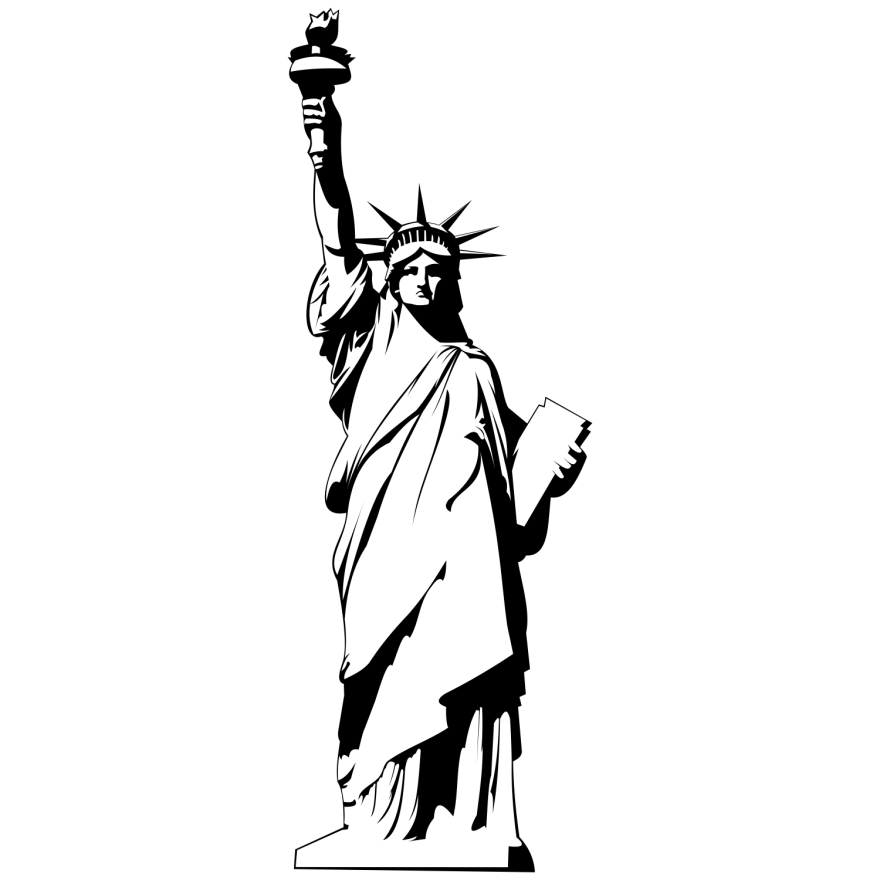       1.   Sandra is learning English in New York.
           a. True	b. FalseSandra has already done lots of sightseeing.
a. True	b. FalseSandra would like to see the Statue of Liberty.
a. True	b. FalseSandra doesn’t want to walk the stairs to the top 
of Lady Liberty.
a. True	b. FalseSandra would like to have lunch in Fifth Avenue.
a. True	b. False6.     On Saturdays Metropolitan Museum is opened
        till 5.30 p.m.
      a. True	b. False II.  Reading Task 2.  Choose  the  right  title  to  the  text. 1) We are  very fond  of  having  picnics. On  Sundays  our family  goes  to some nice  place  in the country. We  like  to sit in the  open air and enjoy  nature. It's a pleasure to have lunch in a forest or near the water. We can also play ball or swim if the weather is fine.2) My best friend and I often  go to the discos. We listen to music and dance there. It's fun! Rock is our favourite   type  of  music. And  we  enjoy listening  to jazz.3) We  have   two dogs. Their  names   are Terry and Rex. We  love  them so much! Every day  we  take  them for a walk in the park. They are so polite and nice when they meet other dogs there. I think they say "Hello!" to them in their dog  language.4) All my friends love sport. Our  favourite  sports  are  horse riding, football and swimming. Every school and college  has its own football team. We often have sport  competitions  at our school. It's  great  when your team wins!a) We are  fond  of sports.    b)British  weekend    c) How can we spend free time d) Pet lovers     e) Most  British  are  nice  and  polite.Task 3. Complete  the  sentences  using  the  information  from  the  texts.1).On  Sundays   the   British   like  to___________________________________2). I and my friend  enjoy  ____________________________________________3). Dog`s   names   are    ______________________________________________4). Friends`  favourite   sports  are  ______________________________________III. Use  of  English( Grammar  and  Vocabulary)Task 4. Fill in the gaps using the Present Simple Tense or the Present Continuous   Tense.1.I  usually__________________(have)  breakfast  at  8 o'clock. 2.My  sister  often_____________(read) the  newspaper  on  Sunday morning.3.It's  Sunday  morning   and   my  sister_______________(play) tennis.4. _____you_________(listen)  to music  at the moment?5.They   always____________(do)  their  homework  in  the evening.6.______they_________  (study)  literature    every  year?7.Robert _______________( work) in  the  RAP  office  on Sundays.Task 5.  Choose   the   right   word1.Home  to him  is a place where he can quickly _____from  a  cold or flu.a) sleep            b)recover          c) rest2.In  a  typical  British ____ Street  you can find a Chemist`s,  often  called  Boots.a)Down         b)High      c) Up3. Robert  Burns  is  the  national ….of  Scotland .a) artist      b)   poet         c)architect4. I prefer ____ food. It`s  bought  directly  from  the  farmers.a) fast        b)vegetarian            c)organic5.We  are  from______ .a) the  Russian  Federation         b) a  Russian  Federation      c) Russian6.  The largest   ocean   is ______.a)  the  Pacific ocean       b) Pacific ocean     c) Pacific7.People  living  in the  UK  are  called ……a)Scottish      b)Irish       c) British                                                                                                                                                  Writing                                                                  Повышенный  уровеньTask  6. Write a letter  to  your  friend, tell  about  your  new  roDear_________,___________________________________________.  Recently  my  family  and  I  moved  to   a  new  flat. I'd  like   to  describe   my  new  room. 